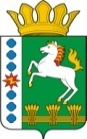 КОНТРОЛЬНО-СЧЕТНЫЙ ОРГАН ШАРЫПОВСКОГО РАЙОНАКрасноярского краяЗаключениена проект Постановления администрации Шарыповского района «О внесении изменений в Постановление администрации Шарыповского района от 30.10.2013           № 844-п «Об утверждении муниципальной программы «Обеспечение доступным и комфортным жильем и коммунальными услугами жителей Шарыповского района»(в ред. от 08.02.2016 № 41-п)  14 июля 2016 год 								              № 70Настоящее экспертное заключение подготовлено Контрольно – счетным органом Шарыповского района на основании ст. 157 Бюджетного  кодекса Российской Федерации, ст. 9 Федерального закона от 07.02.2011 № 6-ФЗ «Об общих принципах организации и деятельности контрольно – счетных органов субъектов Российской Федерации и муниципальных образований», ст. 15 Решения Шарыповского районного Совета депутатов от 20.09.2012 № 31/289р «О внесении изменений и дополнений в Решение Шарыповского районного Совета депутатов от 21.06.2012 № 28/272р «О создании Контрольно – счетного органа Шарыповского района» (в ред. от 20.03.2014 № 46/536р, от 25.09.2014 № 51/573р, от 26.02.2015 № 56/671р).Представленный на экспертизу проект Постановления администрации Шарыповского района «О внесении изменений в Постановление администрации Шарыповского района от 30.10.2013 № 844-п «Об утверждении муниципальной программы «Обеспечение доступным и комфортным жильем и коммунальными услугами жителей Шарыповского района» (в ред. от 08.02.2016 № 41-п) направлен в Контрольно – счетный орган Шарыповского района 14 июля 2016 года, разработчиком данного проекта Постановления является муниципальное казенное учреждение «Управление службы заказчика» администрации Шарыповского района. Основанием для разработки муниципальной программы являются:- статья 179 Бюджетного кодекса Российской Федерации;- постановление администрации Шарыповского района от 30.07.2013 № 540-п «Об утверждении Порядка принятия решений о разработке  муниципальных программ Шарыповского района, их формировании и реализации» (в ред. от 29.06.2015 № 407-п);- распоряжение администрации Шарыповского района от 02.08.2013  № 258-р «Об утверждении перечня муниципальных программ Шарыповского района» (в ред. от 29.07.2014 № 293а-р).Ответственный исполнитель муниципальной программы администрация Шарыповского района.Соисполнители муниципальной программы:- муниципальное казенное учреждение «Управление спорта, туризм и молодежной политики Шарыповского района»;- управление социальной защиты населения администрации Шарыповского района;- Контролтно-счетный орган Шарыповского района;- Шарыповский районный Совет депутатов;- финансовое – экономическое управление администрации Шарыповского района;- муниципальное казенное учреждение «Управление культуры и муниципального архива  Шарыповского района»;- муниципальное казенное учреждение «Управление образования Шарыповского района»;Мероприятие проведено 14 июля 2016 года.В ходе подготовки заключения Контрольно – счетным органом Шарыповского района были проанализированы следующие материалы:- проект Постановления администрации Шарыповского района «О внесении изменений в Постановление администрации Шарыповского района от 30.10.2013 № 844-п «Об утверждении муниципальной программы «Обеспечение доступным и комфортным жильем и коммунальными услугами жителей Шарыповского района» (в ред. от 29.06.2015 № 407-п );-  паспорт муниципальной программы «Обеспечение доступным и комфортным жильем и коммунальными услугами жителей Шарыповского района».Подпрограммы муниципальной программы:Обеспечение документами территориального планирования и планировки территорий муниципальных образований Шарыповского района.Обеспечение доступным жильем молодых семей и молодых специалистов в сельской местности.Обеспечение жильем молодых семей.Организация утилизации и переработки бытовых и промышленных отходов на территории Шарыповского района.Отдельные Мероприятия муниципальной программы:Руководство и управление в сфере установленных функций и полномочий, осуществляемых казенными учреждениями;Выполнение отдельных государственных полномочий по организации проведения мероприятий  по отлову, и содержанию безнадзорных  животных;Межбюджетные трансферты для перечисления бюджетам поселений;Реализация временных мер поддержки населения в целях обеспечения доступности коммунальных услуг;Реализация мероприятий в области энергосбережения и повышения энергетической эффективности.Цель муниципальной программы – повышение доступности жилья, качества и надежности предоставления жилищно – коммунальных услуг населению.Задачи муниципальной программы:Создание условий для устойчивого развития территорий муниципальных образований, развития инженерной, транспортной и социальной инфраструктур, сохранения окружающей среды и объектов культурного наследия.Улучшение жилищных условий молодых семей и молодых специалистов, работающих в организациях агропромышленного комплекса или социальной сферы в сельской местности.Государственная поддержка в решении жилищной проблемы молодых семей, признанных в установленном порядке, нуждающимися в улучшении жилищных условий.Предотвращение вредного воздействия бытовых и промышленных отходов на здоровье человека и окружающую природную среду.Обеспечение населения района качественными жилищно – коммунальными услугами, а также формирование эффективной системы управления энергосбережением и повышением энергетической эффективности. Рассмотрев представленные материалы к проекту Постановления муниципальной программы «Обеспечение доступным и комфортным жильем и коммунальными услугами жителей Шарыповского района» установлено следующее:В соответствии с проектом паспорта Программы происходит изменение по строке (пункту) «Информация по ресурсному обеспечению программы, в том числе в разбивке по источникам финансирования, по годам реализации программы», после внесения изменений строка  будет читаться:Увеличение бюджетных ассигнований по муниципальной программе  происходит за счет средств федерального, краевого, районного бюджетов и за счет средств юридических лиц  в сумме 32 841 395,69 руб. или на 24,10% из них:За счет средств  федерального бюджета в сумме 6 550107,70 руб.;За счет средств краевого бюджета в сумме 21 157 307,50 руб.;За счет средств районного бюджета в сумме 4 201 616,50 руб.;За счет средств юридических лиц в сумме 932 363,99 руб. В соответствии с паспортом подпрограммы  1  «Обеспечение документами территориального планирования и планировки территорий муниципальных образований Шарыповского района» вносятся изменения в части  ресурсного обеспечения подпрограммы,  после внесения изменений строка будет читаться:        								                                     (руб.)Увеличение бюджетных ассигнований за счет средств краевого бюджета в сумме 990 000,00 руб. (30,78%) на основании  уведомления о бюджетных ассигнованиях № 161 от 13.05.2016  для актуализации правил землепользования и застройки по семи сельсоветам Шарыповского района. В соответствии с паспортом подпрограммы  2  «Обеспечение доступным жильем молодых семей и молодых специалистов в сельской местности» вносятся изменения в части  ресурсного обеспечения подпрограммы,  после внесения изменений строка будет читаться:        								                                     (руб.)Увеличение объемов бюджетных ассигнований в 2016 год на реализацию подпрограммы  2 муниципальной программы за счет средств федерального, краевого, районного бюджетов и средств юридического лица составило в сумме 21 464 927,69 руб. или 42,08  % из них:6 368 667,7 руб. субсидия за счет средств федерального бюджета  согласно уведомления об изменении бюджетных ассигнований от 18.05.2016 № 2352 на строительство (приобретение) жилья, предоставляемого молодым семьям и молодым специалистам по договору найма;13 956867,50 руб. субсидия за счет средств краевого бюджет согласно уведомления об изменении бюджетных ассигнований от 18.05.2016 № 2826 на строительство (приобретение) жилья, предоставляемого молодым семьям и молодым специалистам по договору найма;207 029 руб. софинансирование за счет средств районного бюджета  согласно Решения сессии Шарыповского районного Совета депутатов от 27.06.2016 №7/76р на строительство (приобретение) жилья, предоставляемого молодым семьям и молодым специалистам по договору найма; 932 363,99 руб. увеличиваются средства юридического лица на сфинансирование по строительству (приобретению) жилья, предоставляемого молодым семьям и молодым специалистам по договору найма.В 2016 году по подпрограмме 2 муниципальной программы изменились целевые  индикаторы, увеличилось число участников подпрограммы и индикатор, количество молодых семей и молодых специалистов улучшивших свои жилищные условия составил 12 человек, индикатор, ввод (приобретение) жилья для молодых семей и молодых специалистов уменьшился и составил до 654 кв.м. В соответствии с паспортом подпрограммы  3  «Обеспечение  жильем молодых семей» вносятся изменения в части  ресурсного обеспечения подпрограммы,  после внесения изменений строка будет читаться:       								                                     (руб.)Увеличение объемов бюджетных ассигнований в 2016 год на реализацию подпрограммы  3 муниципальной программы за счет средств федерального, краевого, бюджетов  в сумме 665 280,00 руб. или 22,20  % из них:181 440,00 руб. субсидия за счет средств  федерального бюджета на основании уведомления об изменении бюджетных ассигнований от 18.05.2016 № 219 на предоставление социальных выплат молодым семьям на приобретение (строительство) жилья;483 840,00 руб. субсидии за счет средств краевого бюджета на основании уведомления об изменении бюджетных ассигнований от 20.04.2016 № 68 на предоставление социальных выплат молодым семьям на приобретение (строительство) жилья;В 2016 году по подпрограмме 3 муниципальной программы меняется целевой индикатор количество молодых семей, улучшивших свои жилищные условия и составил 1 человек, так же снизился целевой индикатор по вводу (приобретению) жилья для молодых семей, и составил 54 кв. м.Увеличиваются бюджетных ассигнований по отдельным мероприятиям муниципальной программы на 2016 год из них:По  мероприятию 1 «Руководство и управление в сфере установленных функций и полномочий, осуществляемых казенными учреждениями»  увеличение бюджетных ассигнований за счет средств  районного бюджета   в сумме                       3 711 444,00 руб. из них: 239 374,00 руб. возврат денежные ассигнования на основании Решения сессии Шарыповского районного совета депутатов от 24.03.2016 года № 5/55р  за счет средств районного бюджета с подпрограммы 1 «Обеспечение документами территориального планирования и планировки территорий муниципальных образований Шарыповского района» на данное мероприятие  раннее перераспределенных  для  участия в конкурсе на предоставление субсидий из краевого бюджета бюджетам муниципальных образований Красноярского края на подготовку генеральных планов городских и сельских поселений необходимо предусмотреть финансирование за счет средств местного бюджета  в размере не менее 10%.            3 472 070,00 руб. увеличилось финансирование  мероприятия на основании Решения сессии Шарыповского районного совета депутатов от 24.03.2016 года № 5/55р на  выплату заработной платы сотрудникам, в связи с введением в штат дополнительно трех штатных единиц в МКУ «УСЗ», в том числе по годам:2016 год в сумме 1 091 222,00 руб.;2017 год в сумме 1 190 424,00 руб.;2018 год сумме 1 190 424,00 руб.По мероприятию 3 «Межбюджетные трансферты для перечисления бюджетам поселения» увеличение бюджетных ассигнований за счет средств краевого бюджета в сумме 5 726 600,00 руб.  из них: 5000 000,00 руб. финансирование п. 3.2 «Межбюджетные трансферты бюджетам поселений за счет средств краевого бюджета на решение неотложных вопросов в сфере жилищно-коммунального хозяйства» на основании уведомления от 23.05.2016 № 453 субсидия на финансирование неотложных вопросов в сфере  жилищно-коммунального хозяйства.726 600,00 руб. финансирование п. 3.3 «Межбюджетные трансферты бюджетам поселений за счет средств краевого бюджета для реализации проектов по благоустройству территорий поселений» на основании уведомления от 10 июня 2016 года   № 511 о бюджетных ассигнованиях на 2016 год субсидия для реализации проектов по благоустройству территорий поселений.По мероприятию 5 «Реализация мероприятий в области энергосбережения и повышения энергетической эффективности» увеличение бюджетных ассигнований за счет средств районного бюджета на основании Решения сессии Шарыповского районного Совета депутатов от 27.06.2016 № 7/76р в сумме 283 144,00 руб. для соблюдения требований Федерального Закона от 23.11.2009 года № 261-ФЗ «Об энергосбережении      и о повышении энергетической эффективности» из низ по годам:2016 год в сумме 55 000 руб.;2017 год в сумме 163 556 руб.;2018 год в сумме  64 588 руб.                  При проверке правильности планирования и составления проекта Постановления  нарушений не установлено.         На основании выше изложенного Контрольно – счетный орган Шарыповского района предлагает администрации Шарыповского района  принять проект Постановления администрации Шарыповского района «О внесении изменений в Постановление администрации Шарыповского района от 30.10.2013 № 844-п «Об утверждении муниципальной программы «Обеспечение доступным и комфортным жильем и коммунальными услугами жителей  Шарыповского района» (в ред. от 08.02.2016  № 41-п). Председатель Контрольно – счетного органа							Г.В. СавчукРесурсному обеспечению программы, в том числе в разбивке по источникам финансирования, по годам реализации программы Предыдущая редакцияПостановленияПредлагаемая редакция(Проект Постановления) Ресурсному обеспечению программы, в том числе в разбивке по источникам финансирования, по годам реализации программы Планируемое финансирование программных мероприятий  составляет  136 267 809,08 руб. в том числе:за счет средств федерального  бюджета          12 599 279,71 руб., из них:2014 год – 6 796 350,00  руб.;2015 год – 5 802 929,71  руб.;2016 год – 0,00 руб.;2017 год – 0,00 руб.;2018 год -  0,00 руб. за счет средств краевого бюджета                     87 250 700,95 руб. из них:2014 год – 27 346 485,79  руб.;2015 год – 44 996 015,16  руб.;2016 год – 4 969 400,00 руб.;2017 год – 4 969 400,00 руб.;2018 год -  4 969 400,00 руб.за счет средств районного бюджета                 32 646 788,52 руб. из них:2014 год – 6 560 719,52  руб.;2015 год – 6 931 369,00  руб.;2016 год – 6 384 900,00 руб.;2017 год – 6 384 900,00 руб.;2018 год – 6 384 900,00 руб.за счет юридических лиц  1 823 439,90 руб., из них:2014 год – 1 051 365,00  руб.;2015 год – 772 074,90  руб.;2016 год – 0,00 руб.;2017 год – 0,00 руб.;2018 год – 0,00 руб. за счет средств бюджета поселения  1 947 600,00 руб., из них:2014 год – 1 110 200,00  руб.;2015 год – 837 400,00  руб.;2016 год – 0,00 руб.;2017 год – 0,00 руб.;2018 год – 0,00 руб.Планируемое финансирование программных мероприятий  составляет  169 109 204,77 руб. в том числе:за счет средств федерального  бюджета        19 149 387,41 руб., из них:2014 год – 6 796 350,00  руб.;2015 год – 5 802 929,71  руб.;2016 год – 6 550 107,70 руб.;2017 год – 0,00 руб.;2018 год -  0,00 руб. за счет средств краевого бюджета 108 408 008,45 руб. из них:2014 год – 27 346 485,79  руб.;2015 год – 44 996 015,16  руб.;2016 год – 26 126 707,50 руб.;2017 год – 4 969 400,00 руб.;2018 год -  4 969 400,00 руб.за счет средств районного бюджета  36 848 405,02 руб. из них:2014 год – 6 560 719,52  руб.;2015 год – 6 931 369,00  руб.;2016 год – 7 977525,00 руб.;2017 год – 7 680 614,00 руб.;2018 год – 7 698 178,00 руб.за счет юридических лиц  2 755 803,89 руб., из них:2014 год – 1 051 365,00  руб.;2015 год – 772 074,90  руб.;2016 год – 932 363,99 руб.;2017 год – 0,00 руб.;2018 год – 0,00 руб. за счет средств бюджета поселения  1 947 600,00 руб., из них:2014 год – 1 110 200,00  руб.;2015 год – 837 400,00  руб.;2016 год – 0,00 руб.;2017 год – 0,00 руб.;2018 год – 0,00 руб.Объемы и источники финансирования подпрограммы Предыдущая редакцияПостановленияПредлагаемая редакция(Проект Постановления) Объемы и источники финансирования подпрограммы Финансирование подпрограммных мероприятий  составляет  3 216 754,00  руб. в том числе:за счет средств краевого бюджета                    1 029 780,00 руб. из них:2014 год – 1 029 780,00  руб.;2015 год – 0,0 0 руб.;2016 год – 0,00 руб.;2017 год – 0,00 руб.;2018 год -  0,00 руб.за счет средств районного бюджета              239  374,00 руб. из них:2014 год – 0,00  руб.;2015 год – 0,00  руб.;2016 год – 239 374,00 руб.;2017 год – 0,00 руб.;2018 год – 0,00 руб.за счет средств бюджета поселения  1 947 600,00 руб., из них:2014 год – 1 110 200,00  руб.;2015 год – 837 400,00  руб.;2016 год – 0,00 руб.;2017 год – 0,00 руб.;2018 год – 0,00 руб.Финансирование подпрограммных мероприятий  составляет  4206754,00  руб. в том числе:за счет средств краевого бюджета 2019780,00 руб. из них:2014 год – 1 029 780,00  руб.;2015 год – 990 000,00 руб.;2016 год – 0,00 руб.;2017 год – 0,00 руб.;2018 год -  0,00 руб.за счет средств районного бюджета               2 39 374,00 руб. из них:2014 год – 0,00  руб.;2015 год – 0,00  руб.;2016 год – 239 374,00 руб.;2017 год – 0,00 руб.;2018 год – 0,00 руб.за счет средств бюджета поселения  1 947 600,00 руб., из них:2014 год – 1 110 200,00  руб.;2015 год – 837 400,00  руб.;2016 год – 0,00 руб.;2017 год – 0,00 руб.;2018 год – 0,00 руб.Объемы и источники финансирования подпрограммы Предыдущая редакцияПостановленияПредлагаемая редакция(Проект Постановления) Объемы и источники финансирования подпрограммы Финансирование подпрограммных мероприятий  составляет  51 015 834,50  руб. в том числе:за счет средств федерального  бюджета          12 253 652,71., из них:2014 год – 6552 378,00  руб.;2015 год – 5 701 274,71  руб.;2016 год – 0,00 руб.;2017 год – 0,00 руб.;2018 год -  0,00 руб. за счет средств краевого бюджета                    30 639 297,89 руб. из них:2014 год – 17 517 582,00  руб.;2015 год – 13 121 715,89 руб.;2016 год – 0,00 руб.;2017 год – 0,00 руб.;2018 год -  0,00 руб.за счет средств районного бюджета              6 299 444,00 руб. из них:2014 год – 1 623 075,00  руб.;2015 год – 1 319 369,00  руб.;2016 год – 1 119 000,00 руб.;2017 год – 1 119 000,00 руб.;2018 год – 1 119 000,00 руб.за счет средств юридического лица  1 823 439,90 руб., из них:2014 год – 1 05 1365,00  руб.;2015 год – 772 074,90  руб.;2016 год – 0,00 руб.;2017 год – 0,00 руб.;2018 год – 0,00 руб.Финансирование подпрограммных мероприятий  составляет  72 480 762,19  руб. в том числе:за счет средств федерального  бюджета          18 622 320,41., из них:2014 год – 6552 378,00  руб.;2015 год – 5 701 274,71  руб.;2016 год – 6 368667,70 руб.;2017 год – 0,00 руб.;2018 год -  0,00 руб. за счет средств краевого бюджета 44 596 165,39 руб. из них:2014 год – 17 517 582,00  руб.;2015 год – 13 121 715,89 руб.;2016 год – 13 956 867,50 руб.;2017 год – 0,00 руб.;2018 год -  0,00 руб.за счет средств районного бюджета        6 506 472,50 руб. из них:2014 год – 1 623 075,00   руб.;2015 год – 1 319 368,50  руб.;2016 год – 1 326 029,00 руб.;2017 год – 1 119 000,00 руб.;2018 год – 1 119 000,00 руб.за счет средств юридического лица  2 755 803,89 руб., из них:2014 год – 1 05 1365,00  руб.;2015 год – 772 074,90  руб.;2016 год – 932 364,00 руб.;2017 год – 0,00 руб.;2018 год – 0,00 руб.Объемы и источники финансирования подпрограммы Предыдущая редакцияПостановленияПредлагаемая редакция(Проект Постановления) Объемы и источники финансирования подпрограммы Финансирование подпрограммных мероприятий  составляет  2 996774,00  руб. в том числе:за счет средств федерального  бюджета          345 627,00  из них:2014 год – 243972,00  руб.;2015 год – 101 655,00  руб.;2016 год – 0,00 руб.;2017 год – 0,00 руб.;2018 год -  0,00 руб. за счет средств краевого бюджета                    978 147,00 руб. из них:2014 год – 707 067,00  руб.;2015 год – 271080,00 руб.;2016 год – 0,00 руб.;2017 год – 0,00 руб.;2018 год -  0,00 руб.за счет средств районного бюджета              1 673 000,00 руб. из них:2014 год – 450 000,00  руб.;2015 год – 473 000,00  руб.;2016 год – 250 000,00 руб.;2017 год – 250 000,00 руб.;2018 год – 250 000,00 руб.Финансирование подпрограммных мероприятий  составляет  3 662 054,00  руб. в том числе:за счет средств федерального  бюджета          527 067,00, из них:2014 год – 243972,00  руб.;2015 год – 101 655,00  руб.;2016 год – 181 440,00 руб.;2017 год – 0,00 руб.;2018 год -  0,00 руб. за счет средств краевого бюджета 1 461 987 руб. из них:2014 год – 707  067,00  руб.;2015 год – 271 080,00 руб.;2016 год – 483 840,00 руб.;2017 год – 0,00 руб.;2018 год -  0,00 руб.за счет средств районного бюджета        1 673 000,00 руб. из них:2014 год – 450 000,00  руб.;2015 год – 473 000,00  руб.;2016 год – 250 000,00 руб.;2017 год – 250 000,00 руб.;2018 год – 250 000,00 руб.